ПОСТАНОВЛЕНИЕ№ 2                                                                            от 15 сентября 2015 годаО назначении публичного слушания по проекту решенияСобрания депутатов муниципального образования «Шалинское сельское поселение» «О внесении  изменений и дополнений в  решение Собрания депутатов муниципального образования «Шалинское сельское поселение» № 116  от 12.02.2011 года «Об утверждении Правил землепользования и застройки муниципального образования «Шалинское сельское поселение»»         1.Назначить публичное слушание по проекту решения Собрания депутатов муниципального образования «Шалинское сельское поселение» «О внесении  изменений и дополнений в   решение Собрания депутатов муниципального образования «Шалинское сельское поселение» № 116  от 12.02.2011 года «Об утверждении Правил землепользования и застройки муниципального образования «Шалинское сельское поселение»» на  02 декабря 2015 в следующих населенных пунктах:  д.Большие Шали в здании СДК в 9-00ч.,  д.Большой Кулеял в 10-00ч., д.Большой Ярамор в 15-00 ч.,  д.Изи Шурга в здании СДК в 12-30 ч.,  д.Кортасенер в 13-00ч., д.Кучукенер в 11-00 ч.,  д.Малый Кулеял в 10-30ч, д.Мизинерв в 13-30 ч.,   д.Памашсола в 14-00, д.Тойметсола в 16-00ч.,   д.Шиншедур в 11-30 ч.,  починок Ярамор. в 14-30 ч.        2. Разместить на информационных стендах администрации муниципального образования «Шалинское сельское поселение»  проект решения Собрания депутатов муниципального образования «Шалинское сельское поселение» «О внесении  изменений и дополнений в  решение Собрания депутатов муниципального образования «Шалинское сельское поселение» № 116  от 12.02.2011 года «Об утверждении Правил землепользования и застройки муниципального образования «Шалинское сельское поселение»»  для его всеобщего ознакомления.       3.Обнародовать настоящее постановление  в информационных стендах в установленном порядке.       Глава муниципального образования«Шалинское сельское поселение»,Председатель Собрания депутатов:                                                   Т.Бушкова«Шале ял кундем»муниципальный образованийын депутатше- влакын  Погынжо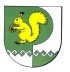 Собрание депутатовмуниципального образования«Шалинское сельское поселение»425 151 Морко район, Кугу Шале ял, Молодежный  урем, 3Телефон-влак: 9-32-65425 151, Моркинский район, дер.Большие Шали ул. Молодежная, 3Телефоны: 9-32-65